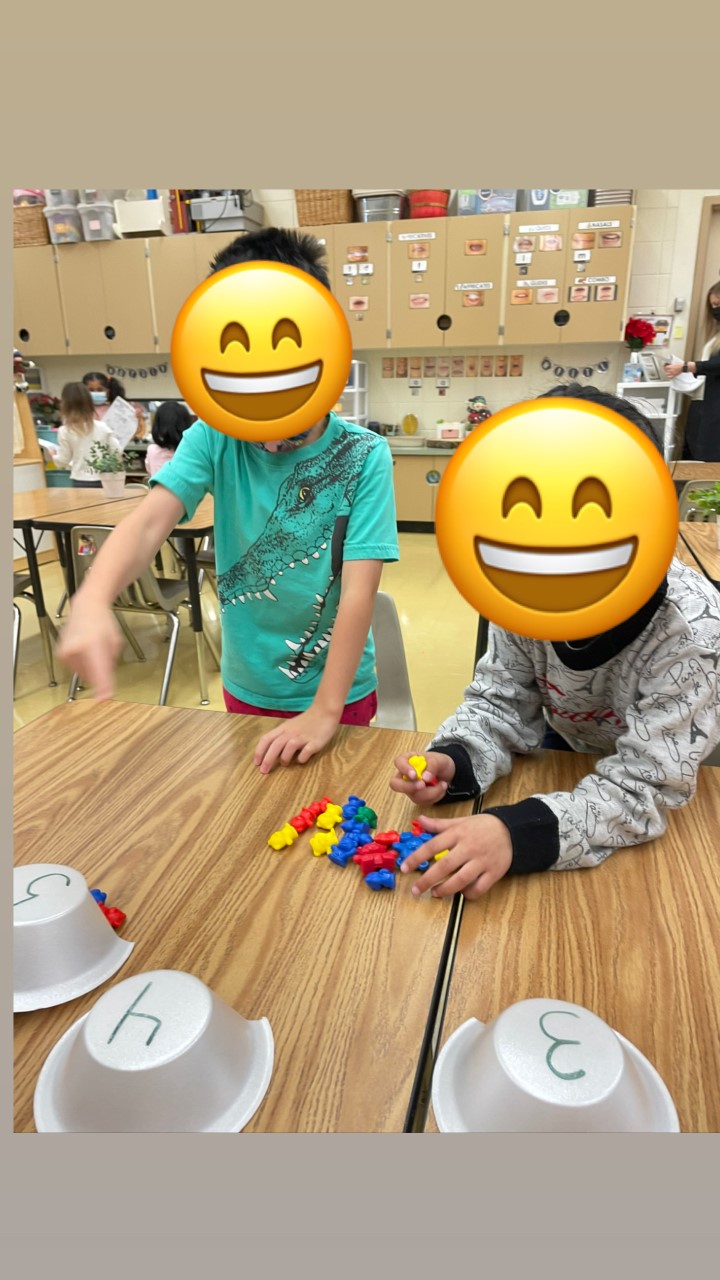 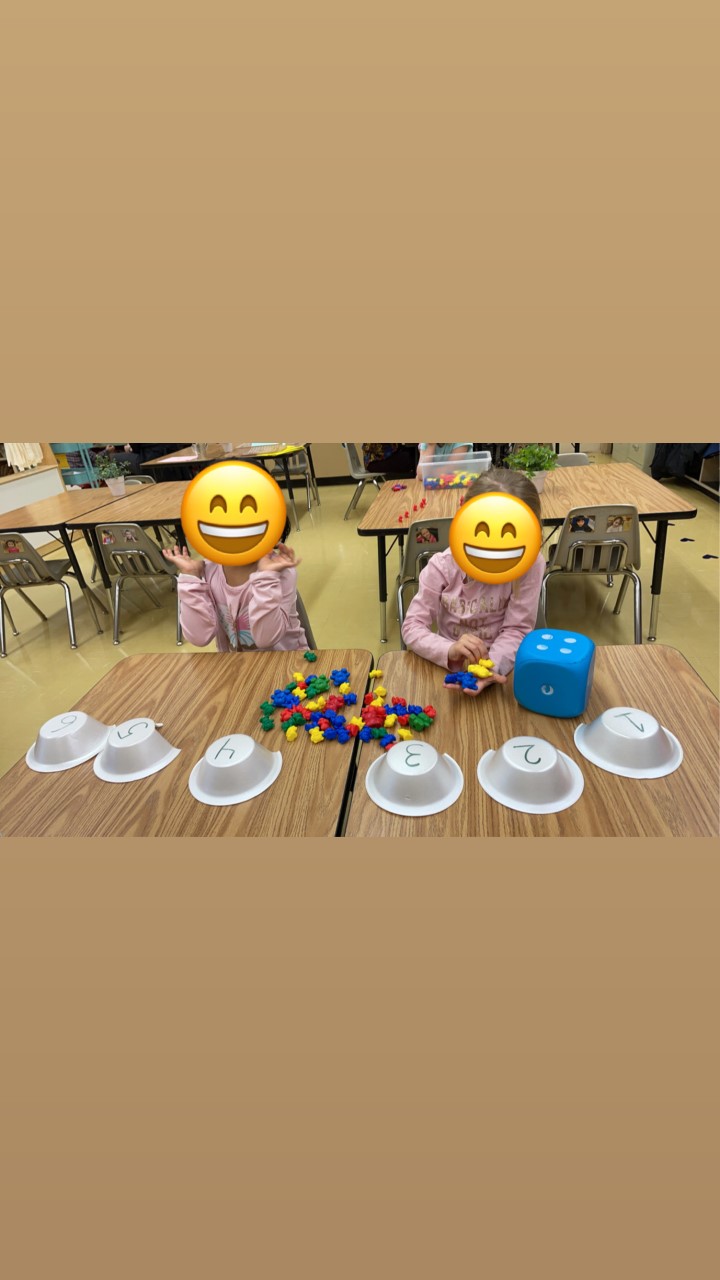 Subject/Grade: Kindergarten Math        Lesson Title: Hibernation Math Centre Teacher: Shana BlenkinSubject/Grade: Kindergarten Math        Lesson Title: Hibernation Math Centre Teacher: Shana BlenkinStage 1: Identify Desired ResultsStage 1: Identify Desired ResultsOutcome(s)/Indicator(s): Outcome: NK.3 -Relate a numeral, 0 to 10, to its respective quantity.Indicator: (d) match numbers with pictorial representations. Outcome(s)/Indicator(s): Outcome: NK.3 -Relate a numeral, 0 to 10, to its respective quantity.Indicator: (d) match numbers with pictorial representations. Key Understandings: (‘I Can’ statements)I can organize the bears into their caves by counting to 6I can show how to count carefully by touching each object Essential or Key Questions:What are the numbers 1-6?How can I represent numbers? Prerequisite LearningStudents have been taught what careful counting is (touching the objects, sorting, etc). They are starting to learn and recognize what the number looks like and how it is represented. Prerequisite LearningStudents have been taught what careful counting is (touching the objects, sorting, etc). They are starting to learn and recognize what the number looks like and how it is represented. Instructional Strategies: Teacher modelled – Will show the students how to roll the dice and count the bears to place in the cavesHands on learning rolling dice, counting bears, placing in cavesCan work with groups or peers Instructional Strategies: Teacher modelled – Will show the students how to roll the dice and count the bears to place in the cavesHands on learning rolling dice, counting bears, placing in cavesCan work with groups or peers Stage 2: Determine Evidence for Assessing LearningStage 2: Determine Evidence for Assessing LearningThis activity will be a formative assessment. I can observe the students and their counting and placing of the bears, to make sure they are counting correctly. This activity will be a formative assessment. I can observe the students and their counting and placing of the bears, to make sure they are counting correctly. Stage 3: Build Learning PlanStage 3: Build Learning PlanSet (Engagement):                                       Length of Time: 10 MinutesI will show the students the caves, dice and bears. The students will tell me the numbers on top of the bear caves 1-6 or 1-12 (depends if they can count to 12 or not and recognize the number). I will explain to them how the Math Cave Centre worksDevelopment:                                              Length of Time: centre activity minutesThe students will be able to roll the dice and count the correct amount of bears to put in their caves. Learning Closure:                                   Length of Time:  Minutes When the students are playing at this centre, I will observe and make sure they are engaging with each other, practicing careful counting, and seeing if they are counting the correct number of bears per cave. 
Materials/Resources:BearsCaves- pre made from disposable bowlsDice Possible Adaptations/Differentiation: Could make the numbers greater or lower depending on comprehension. Management Strategies:Only 2-4 students at this centre at a time.Safety Considerations:Stage 4: ReflectionStage 4: ReflectionThis activity when better then expected. I think I could have made two sets up this for more students to be able to play. I could also start incorporating harder concepts like addition or subtraction questions when doing this with the students. This activity when better then expected. I think I could have made two sets up this for more students to be able to play. I could also start incorporating harder concepts like addition or subtraction questions when doing this with the students. 